Паспорт инвестиционной площадки ______________________________________________________* в случае отсутствия подключенных объектов инженерной инфраструктуры, необходимо указать расстояние от инженерных сетей.Адрес площадкиАдрес площадкиНаименование субъекта РФЧеченская РеспубликаНаименование районаКурчалоевский муниципальный районНаименование города/сельского поселенияКурчалойское городское поселениеНаименование улицы, №ШериповаКонтактные данныеКонтактные данныеФ.И.О. РуководителяТелефон:E-mail:Основные сведенияОсновные сведенияСобственник Муниципальная собственностьВид деятельностиНестационарная торговляПлощадь земельного участка50 кв.м.±Категория земель, разрешённый вид использованияЗемли населенных пунктовКадастровый номерНаличие зданий и сооружений, площадь кв.м. (в т.ч. склады, цехи, гаражи, ангары, навесы и т.д.)НетИнженерная инфраструктура*Инженерная инфраструктура*Электроэнергия20 м.Газ10 м.Вода20 м.Канализация-Телефон-Интернет50 м.Транспортная доступностьТранспортная доступностьУдаленность от автомагистралей 10 м.Удаленность от железнодорожных путей, ближайшая станция 20 км.Удаленность от аэропорта 55 км. Дополнительные сведенияИнвестиционная площадка для размещения нестационарного объекта  (50 кв.м.)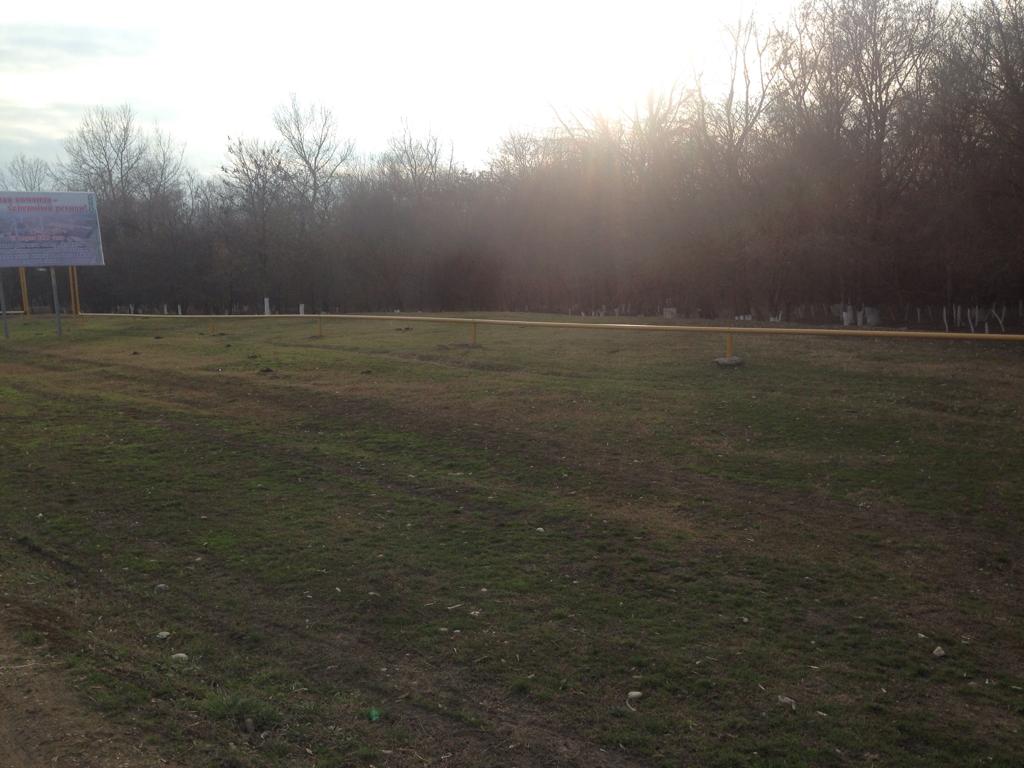 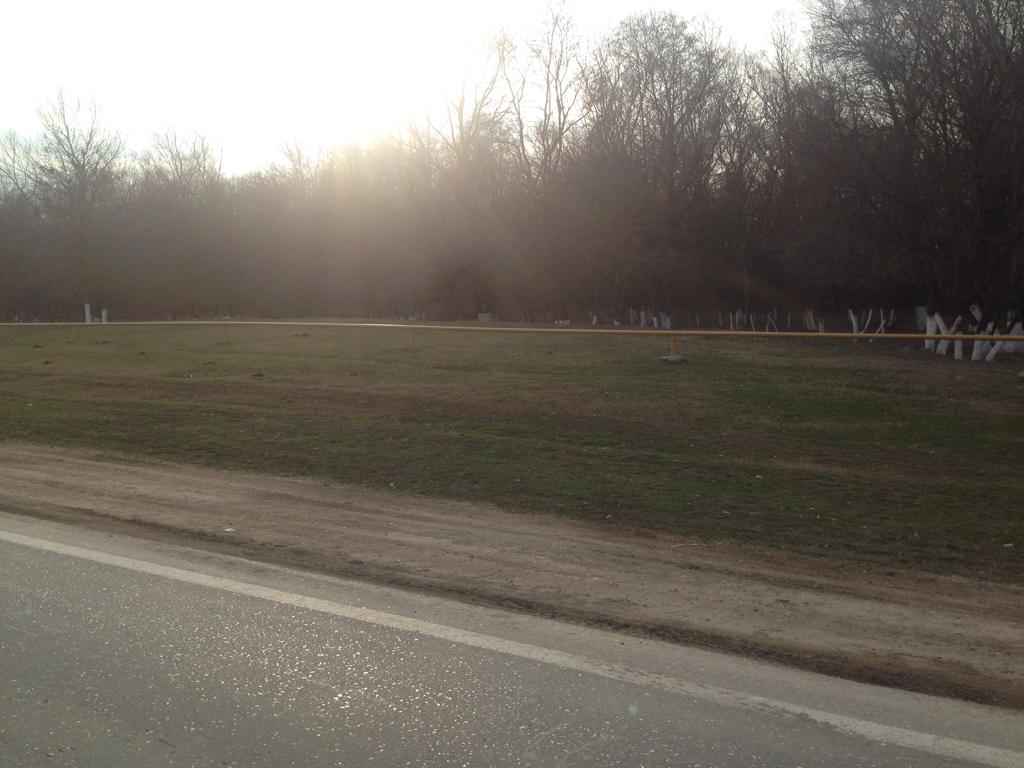 